1 февраля 2022 года в выставочном зале Богучарского районного историко-краеведческого музея, который находится в Доме народного творчества и ремесел, состоялась экскурсия для учащихся Богучарской детской школы искусств им. Кищенко А. М.Картины Хорошиловой Елены очень живо и образно вписались в окружающую обстановку. Портреты, пейзажи, натюрморты. Все выполнены масляными красками с использованием различных техник ее наложения.	Заведующая выставочным залом рассказала ребятам о биографии художницы, показала, как отличать пейзаж от натюрморта. Затем дети порассуждали о вдохновении и послушали забавные случаи из жизни великих людей - о том, как художники своего времени искали музу, чтобы творить искусство.	В завершении мероприятия ребята оставили коллективный отзыв о выставке Хорошиловой Елены.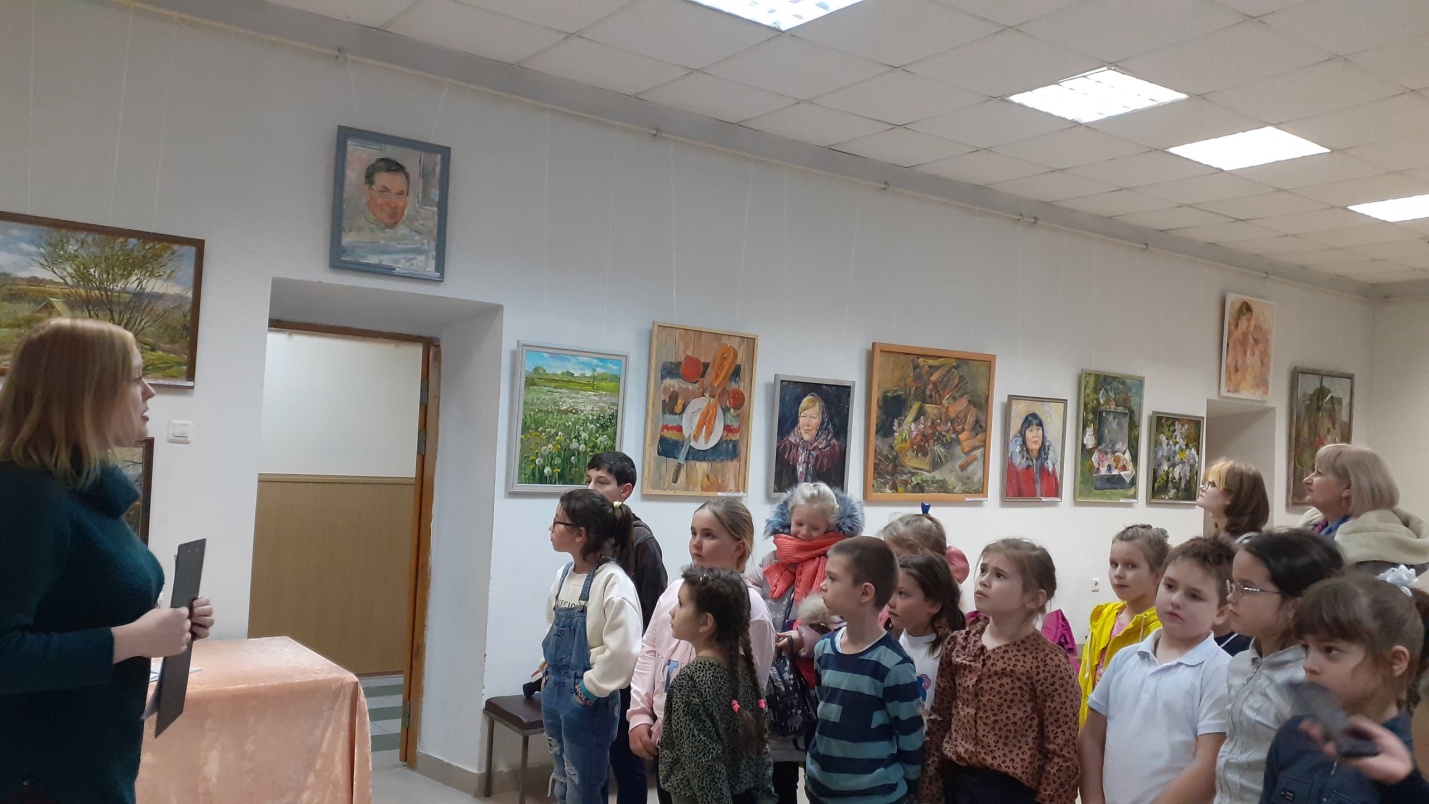 